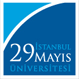 Doküman NoSBE-FR.015Yayın Tarihi30/03/2018Revizyon No01Revizyon Tarihi02/12/2023Sayfa No1/1ÖĞRENCİ BİLGİLERİ                                                                                                                                        .... / .... / 20..Numarası			:  Adı, Soyadı			:Anabilim Dalı/Programı	:YETERLİK SINAV JÜRİ ÖNERİSİ (En az ikisi kurum dışından olmak üzere danışman dahil, beş öğretim üyesinden oluşur.)Asıl ÜyelerYedek ÜyelerSınav BilgileriSınavın Yapılacağı Tarih	:Sınavın Yapılacağı Yer	:………………………………. Anabilim Dalımız doktora yeterlik komitesi tarafından …………………………………….. isimli öğrencinin yeterlik sınavını yapmak üzere yukarıda belirtilen yeterlik sınav jürisi kurulmuştur.Gereğini bilgilerinize arz ederim.                                                                                                                                                                        (İsim – İmza)Anabilim Dalı Başkanı İstanbul 29 Mayıs Üniversitesi Lisansüstü Eğitim ve Öğretim Yönetmeliği Madde 30 – (3) Yeterlik sınavları, enstitü anabilim/anasanat dalı başkanlığı tarafından önerilen ve enstitü yönetim kurulu tarafından onaylanan beş kişilik doktora yeterlik komitesi tarafından düzenlenir ve yürütülür. Komite, farklı alanlardaki sınavları hazırlamak, uygulamak ve değerlendirmek amacıyla sınav jürileri kurar. Sınav jürisi en az ikisi üniversite dışından olmak üzere, danışman dâhil beş öğretim üyesinden oluşur. Yeterlik sınavı toplantıları öğretim elemanları, lisansüstü öğrenciler ve alanın uzmanlarından oluşan dinleyicilerin katılımına açık olarak yapılır.ÖĞRENCİ BİLGİLERİ                                                                                                                                        .... / .... / 20..Numarası			:  Adı, Soyadı			:Anabilim Dalı/Programı	:YETERLİK SINAV JÜRİ ÖNERİSİ (En az ikisi kurum dışından olmak üzere danışman dahil, beş öğretim üyesinden oluşur.)Asıl ÜyelerYedek ÜyelerSınav BilgileriSınavın Yapılacağı Tarih	:Sınavın Yapılacağı Yer	:………………………………. Anabilim Dalımız doktora yeterlik komitesi tarafından …………………………………….. isimli öğrencinin yeterlik sınavını yapmak üzere yukarıda belirtilen yeterlik sınav jürisi kurulmuştur.Gereğini bilgilerinize arz ederim.                                                                                                                                                                        (İsim – İmza)Anabilim Dalı Başkanı İstanbul 29 Mayıs Üniversitesi Lisansüstü Eğitim ve Öğretim Yönetmeliği Madde 30 – (3) Yeterlik sınavları, enstitü anabilim/anasanat dalı başkanlığı tarafından önerilen ve enstitü yönetim kurulu tarafından onaylanan beş kişilik doktora yeterlik komitesi tarafından düzenlenir ve yürütülür. Komite, farklı alanlardaki sınavları hazırlamak, uygulamak ve değerlendirmek amacıyla sınav jürileri kurar. Sınav jürisi en az ikisi üniversite dışından olmak üzere, danışman dâhil beş öğretim üyesinden oluşur. Yeterlik sınavı toplantıları öğretim elemanları, lisansüstü öğrenciler ve alanın uzmanlarından oluşan dinleyicilerin katılımına açık olarak yapılır.ÖĞRENCİ BİLGİLERİ                                                                                                                                        .... / .... / 20..Numarası			:  Adı, Soyadı			:Anabilim Dalı/Programı	:YETERLİK SINAV JÜRİ ÖNERİSİ (En az ikisi kurum dışından olmak üzere danışman dahil, beş öğretim üyesinden oluşur.)Asıl ÜyelerYedek ÜyelerSınav BilgileriSınavın Yapılacağı Tarih	:Sınavın Yapılacağı Yer	:………………………………. Anabilim Dalımız doktora yeterlik komitesi tarafından …………………………………….. isimli öğrencinin yeterlik sınavını yapmak üzere yukarıda belirtilen yeterlik sınav jürisi kurulmuştur.Gereğini bilgilerinize arz ederim.                                                                                                                                                                        (İsim – İmza)Anabilim Dalı Başkanı İstanbul 29 Mayıs Üniversitesi Lisansüstü Eğitim ve Öğretim Yönetmeliği Madde 30 – (3) Yeterlik sınavları, enstitü anabilim/anasanat dalı başkanlığı tarafından önerilen ve enstitü yönetim kurulu tarafından onaylanan beş kişilik doktora yeterlik komitesi tarafından düzenlenir ve yürütülür. Komite, farklı alanlardaki sınavları hazırlamak, uygulamak ve değerlendirmek amacıyla sınav jürileri kurar. Sınav jürisi en az ikisi üniversite dışından olmak üzere, danışman dâhil beş öğretim üyesinden oluşur. Yeterlik sınavı toplantıları öğretim elemanları, lisansüstü öğrenciler ve alanın uzmanlarından oluşan dinleyicilerin katılımına açık olarak yapılır.ÖĞRENCİ BİLGİLERİ                                                                                                                                        .... / .... / 20..Numarası			:  Adı, Soyadı			:Anabilim Dalı/Programı	:YETERLİK SINAV JÜRİ ÖNERİSİ (En az ikisi kurum dışından olmak üzere danışman dahil, beş öğretim üyesinden oluşur.)Asıl ÜyelerYedek ÜyelerSınav BilgileriSınavın Yapılacağı Tarih	:Sınavın Yapılacağı Yer	:………………………………. Anabilim Dalımız doktora yeterlik komitesi tarafından …………………………………….. isimli öğrencinin yeterlik sınavını yapmak üzere yukarıda belirtilen yeterlik sınav jürisi kurulmuştur.Gereğini bilgilerinize arz ederim.                                                                                                                                                                        (İsim – İmza)Anabilim Dalı Başkanı İstanbul 29 Mayıs Üniversitesi Lisansüstü Eğitim ve Öğretim Yönetmeliği Madde 30 – (3) Yeterlik sınavları, enstitü anabilim/anasanat dalı başkanlığı tarafından önerilen ve enstitü yönetim kurulu tarafından onaylanan beş kişilik doktora yeterlik komitesi tarafından düzenlenir ve yürütülür. Komite, farklı alanlardaki sınavları hazırlamak, uygulamak ve değerlendirmek amacıyla sınav jürileri kurar. Sınav jürisi en az ikisi üniversite dışından olmak üzere, danışman dâhil beş öğretim üyesinden oluşur. Yeterlik sınavı toplantıları öğretim elemanları, lisansüstü öğrenciler ve alanın uzmanlarından oluşan dinleyicilerin katılımına açık olarak yapılır.